Bachelors of Arts in the Arts MusicThe MU School and Music and Theatre Curriculum guides augment our 2015-2016 undergraduate catalog.Offer a semester by semester plan for your studyOutline your general education, your school and your major requirementsInclude reminders about internships and graduation checks, andSummarize your graduation requirements_____________________________________________________________________________________________Suggested semester by semester        Fall Semester 1MUS 100 Applied Music Laboratory…………………..0 hrsMUS 111 Elementary Music Theory I………............2 hrsMUS 113 Elementary Aural Skills I………………….….2 hrsFYS 100 First Year Seminar (CT)……………………………1 hr*MTH 121 Concepts and Applications (CT)………..3 hrsART 112 or THE 112 (FA)……………………………….……3 hrsMUS Ensemble (200-Level)…………………………….……1 hrMUS Principal (100- Level)…………………………………..1 hrTotal Hours………………………………………………………15 hrsFall Semester 3MUS 100 Applied Music Laboratory………………….0 hrsMUS 211 Advanced Music Theory I…………………..2 hrsMUS 213 Advanced Aural Skills I……………..………..2 hrsENG 201 Advanced Composition………..…………….3 hrsCT Designed Course…………………………………………..3 hrsNon-Music Elective/Minor………………………………..3 hrsForeign Language……………………………………………..3 hrsMUS Ensemble (200-Level)……………………………….1 hrsMUS Principal Applied (100- Level)……………………1 hrsTotal Hours………………………………………………………18hrsFall Semester 5MUS 100 Applied Music Laboratory……………………0 hrsMUS 360 Music History 1730-1900…………………….3 hrsForeign Language or Minor………………………………..3 hrsNon Music Elective or Minor…….………..……………..3hrsMUS 218 Intro to Music Technology………………….3hrsMUS Ensemble (200-Level)……………………………….2 hrsMUS Principal Applied (100- Level)……………………2 hrsTotal Hours………………………………………………………16hrsFall Semester 7Non-Music Elective/Minor………………………………….3 hrPhysical or Natural Science……………………………..…4 hrsMusic Electives………………………………………………...6 hrsTotal Hours………………………………………………….....13 hrs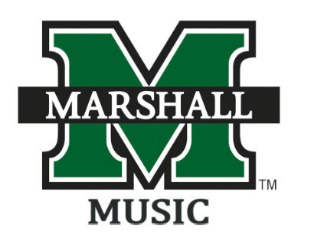 Spring Semester 2MUS 100 Applied Music Laboratory………………….0 hrsMUS 112 Elementary Music Theory II……………….2 hrsMUS 114 Elementary Aural Skills II…………………...2 hrsCMM 103 Fund of Speech Comm……………..………3 hrsENG 101 English Composition I………..……………….3 hrsSocial Science Course…..……………………………………3 hrsMUS Ensemble (200-Level)…………………………….……1 hrMUS Principal (100- Level)…………………………………..1 hrTotal Hours……………………………………………………..15 hrsSpring Semester 4MUS 100 Applied Music Laboratory…………………..0 hrsMUS 212 Advanced Music Theory II……………………2 hrsMUS 214 Advanced Aural Skills II……………………….2 hrsMUS 290 Music History to 1750…………………………3 hrsCritical Thinking Course…………………………………….3 HrsNon-Music Elective/Minor…………………………………3 hrsForeign Language ……………………………………………..3 hrsMUS Ensemble (200-Level)……………………………….1 hrsMUS Principal Applied (100- Level)……………………1 hrsTotal Hours………………………………………………………18hrsSpring Semester 6MUS 100 Applied Music Laboratory…………………..0 hrsMUS 361 Music History Since 1900….………………..3 hrsHumanities………………………………….…………………….3 hrsJunior Recital…………………………….………………………0 hrsNon Music Elective or Minor…….………..…………..…3 hrsMUS Ensemble (200-Level)………………………………..2 hrsMUS Principal Applied (100- Level)…………………….2 hrsTotal Hours………………………………………………………13hrsSpring Semester 8MUS 497 Capstone…………………………………………….2 hrsNon Music Elective or Minor……………………………..3 hrsMusic Electives.…………………………………………………7 hrsTotal Hours………………………………………………………12hrs